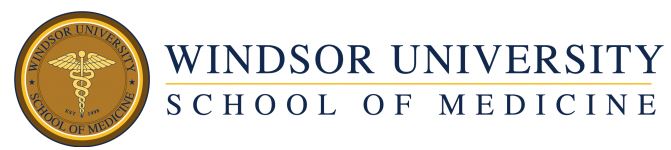   Name: 	                                 Student ID: 	   Start Date 	 Clinical Student Required Documents ChecklistUSMLE Step 1 Score reportMD-6 Tuition payment receiptImmunization Records and Current Health Screening including Screening for sexually transmitted infections.HIPAA (Current/Active):(Please go to www.compliancepublishing.com)Blood Borne Pathogens (Current/Active):(Please go to www.compliancepublishing.com)Back ground check (Current/Active): (Please go to www.goodhire.com/gh.aspx)CPR/BLS Certificate (Current/Active)